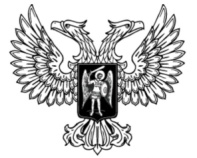 ДонецкАЯ НароднАЯ РеспубликАЗАКОНО ВНЕСЕНИИ ИЗМЕНЕНИЯ В СТАТЬЮ 47 ЗАКОНА ДОНЕЦКОЙ НАРОДНОЙ РЕСПУБЛИКИ «О НАЛОГОВОЙ СИСТЕМЕ»Принят Постановлением Народного Совета 30 апреля 2021 годаСтатья 1Внести в статью 47 Закона Донецкой Народной Республики 
от 25 декабря 2015 года № 99-IHC «О налоговой системе» (опубликован на официальном сайте Народного Совета Донецкой Народной Республики 
19 января 2016 года) изменение, дополнив ее пунктом 47.11 следующего содержания:«47.11. Не подлежат передаче в налоговый залог активы государственных унитарных предприятий.». Статья 2Переданные до вступления в силу настоящего Закона в налоговый залог, в том числе описанные, активы государственных унитарных предприятий подлежат освобождению из налогового залога органами доходов и сборов в срок не позднее 30 календарных дней со дня вступления в силу настоящего Закона. Осуществление мер по погашению задолженности путем продажи таких активов прекращается со дня вступления в силу настоящего Закона.Глава Донецкой Народной Республики					Д.В. Пушилинг. Донецк30 апреля 2021 года№ 273-IIНС 